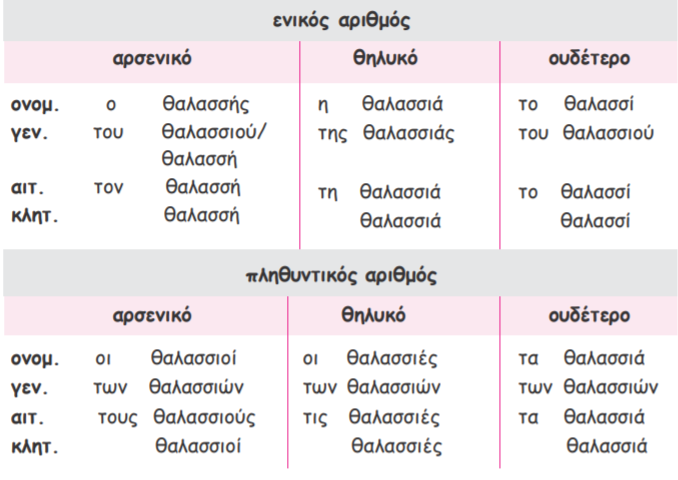 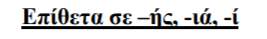 ΑσκήσειςΜεταφέρω τις φράσεις στον πληθυντικό αριθμό.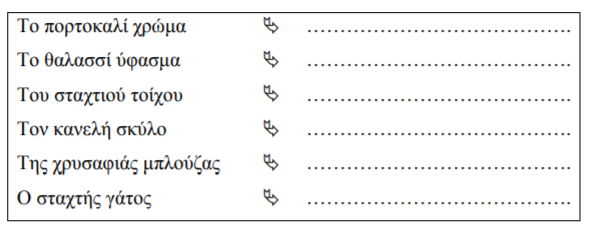 Συμπληρώνω τα κενά με τον κατάλληλο τύπο του επιθέτου.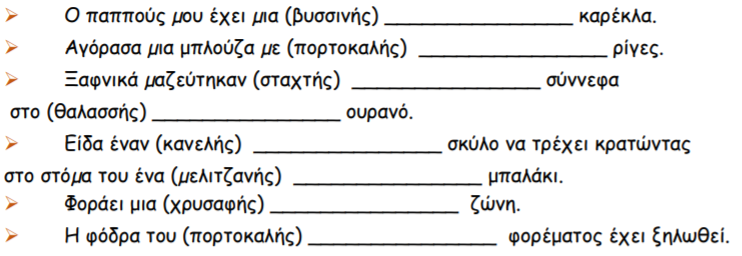 